Общероссийская общественная организацияАссоциация медицинских сестер РоссииАстраханская региональная общественная организация«Профессиональная сестринская ассоциация»СПЕЦИАЛИЗИРОВАННАЯ СЕКЦИЯ АРОО «ПСА»«ЛАБОРАТОРНАЯ ДИАГНОСТИКА»ПРОГРАММАРЕГИОНАЛЬНОЙНАУЧНО-ПРАКТИЧЕСКОЙ КОНФЕРЕНЦИИ«Качество лабораторных исследований – критерий безопасности пациентов»Дата проведения: 08.06.2022 г.Место проведения: webinar.ru Председатель программного комитета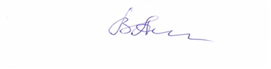 Президент АРОО «ПСА»                                                                 В.П. Анопко  10.00ОТКРЫТИЕ КОНФЕРЕНЦИИ10.00 10.05Приветственное слово Анопко Валентины Петровны, Президента Астраханской региональной общественной организации «Профессиональная сестринская ассоциация».10.05-10.20Доклад: Проведение и контроль ключевых моментов преаналитического этапа лабораторных исследований как трудовая функция специалистов со средним медицинским образованием.Докладчик: Федянина Валентина Летьевна медицинский лабораторный техник КДЛ ГКБ №3 им. С.М.Кирова г. АстраханьВ докладе будут рассмотрены основные подходы к организации преаналитического этапа при лабораторных исследованиях, приведены характеристики и преимущества использования вакуумных систем для взятия проб крови. Детально изложена процедура проведения венепункции и взятие проб венозной крови с применением вакуумных систем. Подробно представлены требования к подготовке проб к транспортировке, особенности центрифугирования, сроки стабильности сохранения проб крови иобеспечение безопасности при сборе и транспортировке проб крови.10.20-10.30Ответы на вопросы слушателей10.30-10.45Доклад: Аналитическое качество в лабораторной медицине.Докладчик: Чалкарбаева Зульфия Кумарбековна фельдшер лаборант КДЛ  ГБУЗ АО "Красноярская районная больница" г. Астрахань.Докладчик расскажет об идентификации образцов биоматериала, необходимой обработке для получения аналитической пробы, применении аналитической технологии с использованием соответствующих реагентов и оборудования, получении описательного или количественного результата исследования. В рамках доклада будут рассмотрены аспекты аналитического качества (метрологическая прослеживаемость и государственные стандартные образцы; контрольные материалы; статистические методы, применяемые для анализа качества).10.45-10.55Ответы на вопросы слушателей10.55-11.10Доклад: Постаналитический этап лабораторного исследования.Внутрилабораторная и внелабораторная части.Докладчик: Мамбетова Алия Равильевна фельдшер-лаборант ГБУЗ АО «ОКОД» г. Астрахань.Слушатели узнают о правилах оформления бланка с результатами,интерпретации результатов лабораторного исследования, доведения результатов до лечащего врача. Докладчик расскажет о возможных источниках ошибок на постаналитическом этапе.11.10-11.20Ответы на вопросы слушателей11.20-11.35Доклад: Особенности копрограмм при заболеваниях поджелудочнойжелезы, тонкой и толстой кишки.Докладчик: Телегусова Валентина Николаевна фельдшер лаборант ГБУЗ АО «ОКОД» г. Астрахань.Будет дан краткий обзор при каких заболеваниях назначается общий анализ кала. Докладчик расскажет о подготовке пациента к копрограмме и соблюдении некоторых рекомендаций, которые позволяют получить корректный результат исследования. Слушатели узнают о копрологических синдромах при заболеваниях ЖКТ.11.35-11.45Ответы на вопросы слушателей11.45- 12.00Доклад: Анемии хронических заболевании. Лабораторные признаки.Докладчик: Склярова Любовь Павловна старший медицинский лабораторный техник КДЛ ФГБОУ ВО «Астраханский ГМУ» МЗ РФ.Докладчик расскажет о группе анемий, возникающих при длительном течении различных хронических инфекционных, воспалительных, онкологических и аутоиммунных заболеваний, об алгоритме дифференциации анемии по эритроцитарным индексам. Слушатели узнают об алгоритме лабораторного обследования больного для установления окончательного диагноза.12.00-12.10Ответы на вопросы слушателей12.10-12.25Доклад: Клиническое значение химико-микроскопических лабораторных исследований при туберкулезе легких.Докладчик: Куандыкова Виктория Джумалаевна медицинский лабораторный техник КДЛ ГБУЗ АО «ОКПТД» г. Астрахань.Материалы доклада посвящены вопросам лабораторной диагностики туберкулеза применяемые в Российской Федерации, методам в обнаружении возбудителя туберкулеза, идентификации и определении лекарственной чувствительности МБТ. Слушатели узнают о роли лабораторной диагностики туберкулеза (микробиологическое подтверждение диагноза, дифференциальная диагностика, определение бактериовыделения,  выбор рациональных схем лечения, оценка эффективности лечения, коррекция химиотерапевтической тактики).12.25-12.35Ответы на вопросы слушателей12.35-12.50Доклад: Диагностическое значение исследования мочи при  острой и хронической почечной недостаточности.Докладчик: Волобоева Анастасия Игоревна фельдшер лаборант КДЛ ГБУЗ АО «ОКОД».Лектор ознакомит слушателей с лабораторными исследованиями, применяемыми в целях диагностики и слежения за почечной патологией. Слушатели узнают о геморенальных пробах, применяемых для сравнения содержания определенных веществ в крови и моче.12.50-13.00Ответы на вопросы слушателей13.00-13.15Доклад: Диагностика заболеваний мужских половых органов. Исследование секрета предстательной железы. Оценка воспалительного процесса.Докладчик: Склярова Любовь Павловна старший медицинский лабораторный техник КДЛ ФГБОУ ВО «Астраханский ГМУ» МЗ РФ.Слушатели узнают какие функции выполняет секрет простаты, для чего берут анализ секрета простаты, о подготовке пациента к анализу секрета простаты, о том, как происходит забор секрета простаты. Докладчик расскажет о нормальных показателях секрета простаты и о причинах отклонений, об особенностях исследования секрета простаты.13.15-13.25Ответы на вопросы слушателей13.25-13.40Доклад: Санитарно-противоэпидемический режим в клинических лабораториях.Докладчик: Николаева Наталия Александровна фельдшер лаборант ГБУЗ АО «ОКОД».Докладчик расскажет о комплексе санитарно–гигиенических и противоэпидемических мероприятий, препятствующих инфицированию медперсонала КДЛ и обследуемых больных.13.40-13.50Ответы на вопросы слушателей13.50-14.00Финальная дискуссия